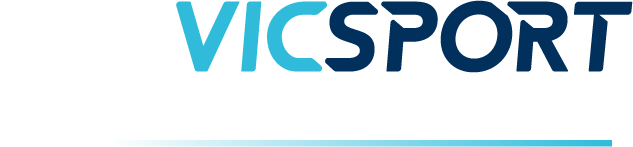 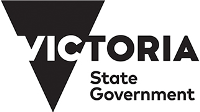 Child Safe StandardsCHILD SAFE RECRUITMENT MATRIXThe following child safe recruitment matrix is provided as an example for sporting organisations to use as part of a suite of strategies to meet the Victorian Child Safe Standards and develop a child safe culture within their sport. Consideration should be taken as to how this supports and complements existing organisation policies, processes and by-laws. Your organisation should review the matrix and consider if any additional information is required prior to adoption and implementation. Seeking legal advice and review of your organisation's child safe processes is also recommended.Vicsport would like to recognise and acknowledge the Australian Sports Commission for its work in developing and sharing this resource for use across sporting organisations. DISCLAIMER:While all care has been taken in the preparation of this document, none of the author(s) or Vicsport including its officers, employees and agents, make any representation or warranty as to, or take any responsibility for, the accuracy, reliability, completeness or currency of any information or recommendations contained in this document, nor its usefulness in achieving any purpose.  Vicsport is not liable to users of this document for any loss or damage however caused resulting from the use of this document, and accepts no responsibility for the accuracy of the information or your reliance upon it.  Vicsport recommends users seek independent legal advice to ensure compliance with the Child Wellbeing and Safety Act, Child Safe Standards and related legislation.  Vicsport reserves all of its rights. 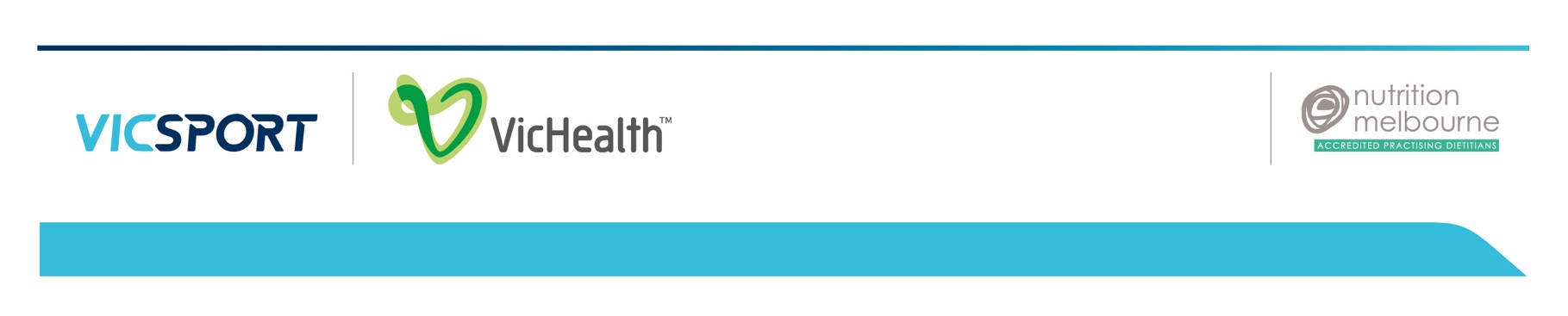 [Insert Organisation Name]CHILD SAFE RECRUITMENT MATRIX<Organisation Name> is committed to ensuring a child safe environment within our sport. We utilise the following process and matrix, based on that developed by the Australian Sports Commission, to determine which strategies and risk management practices should be utilised throughout the recruitment of <Organisation Name> staff and volunteers.ProcessDefine the role using the definitions provided in Table 1 – DefinitionsIdentify the level of risk associated utilising Table 2 – Nature of Contact MatrixIdentify which checks and strategies will be required for those undertaking the role, as outlined in Table 3 – Risk Management RequirementsTable 1 – Definitions Table 2 – Nature of Contact Matrix  Table 3 – Risk Management Requirements **Subject to the WWCC legislation applicable in the jurisdiction the staff, volunteer or contractor is working in. You should seek specialist legal advice in relation to WWCC requirements as necessary.- END OF TEMPLATE -Further InformationP  +61 3 9698 8100       E  admin@vicsport.com.au      W  www.vicsport.com.au/child-safe-standards  DISCLAIMER:While all care has been taken in the preparation of this document, none of the author(s) or Vicsport including its officers, employees and agents, make any representation or warranty as to, or take any responsibility for, the accuracy, reliability, completeness or currency of any information or recommendations contained in this document, nor its usefulness in achieving any purpose.  Vicsport is not liable to users of this document for any loss or damage however caused resulting from the use of this document, and accepts no responsibility for the accuracy of the information or your reliance upon it.  Vicsport recommends users seek independent legal advice to ensure compliance with the Child Wellbeing and Safety Act, Child Safe Standards and related legislation.  Vicsport reserves all of its rights. This document was developed utilising and adapting content from:Australian Sports Commission: Child Safe Sport Toolkit (2018)UnsupervisedWhere the adult’s contact with children and young people is not directly supervised by another adult and hence they have responsibility for care of children and young people. This includes roles having responsibility for management of direct service contact staff and volunteers and management of personal records of children and young people.SupervisedWhere the adult’s contact with children and young people is directly supervised by another adult and hence does not have primary responsibility for children and young people.Direct service contactProviding activities or services to children and young people as a core part of the role, with direct contact including any communication directly between the individual and children and your people, whether face to face, by telecommunications means, through social media or any other method.Secondary contactPerforming ancillary or administrative functions in organisations that provide services for children and young people and where children and young people are present.No direct service or secondary contactWork is conducted in areas where children and young people are not usually present; contact with children and young people is incidental to the role and those children and young people with whom they have incidental contact are supervised by other adults.Short termOne-off, temporary, less than 2 weeksOngoing  intermittentSessional or casual work usually of a few hours duration, on an infrequent basis OngoingLong term, full-time or part-time  Briefing on Child Safe PoliciesAn explanation (as it relates to the particular role) of the organisation’s commitment to preventing child abuse, its expectations in relation to behaviour with children and young people and its child abuse reporting policy.Frequency and duration of contactFrequency and duration of contactFrequency and duration of contactNature of contactShort-term Ongoing intermittentOngoing Degree of unsupervised direct service contactUnsupervised, direct service contact Example: Emergency relief teacher, coach, educator, carer, mentor, counsellor, weekend camp leader, chaperoneExample: Specialist teacher, coach, educator in skills program run every termExample: Teacher, coach, educator, carer, mentor, counsellor, manager of children’s services, Board membersDegree of unsupervised direct service contactSupervised, direct service or secondary contact Example: Work experience, administration & reception, event supportExample: Maintenance contractor, administration & reception, parent volunteerExample: Work experience, kitchen staff, administration & reception in children’s serviceDegree of unsupervised direct service contactSupervised, no direct service or secondary contact Example: fundraisers, marketing,auditor, building contractor in non-child related areasExample: Maintenance contractor, finance, book keeper, administration in non-child related areasExample: Staff and volunteers in non-child related areas, after hours cleanersRisk Management RequirementsWWCC **Interview with Child Safe questionsReference with Child Safe questionsBriefing on Child Safe Sport CommitmentSigned Code of BehaviourChild Safe Course (e.g. Play by the Rules)MinimalNNYYNNLowYNYYYNMediumYYYYYNHighYYYYYY